       Svinninge, d. 08.08. 2016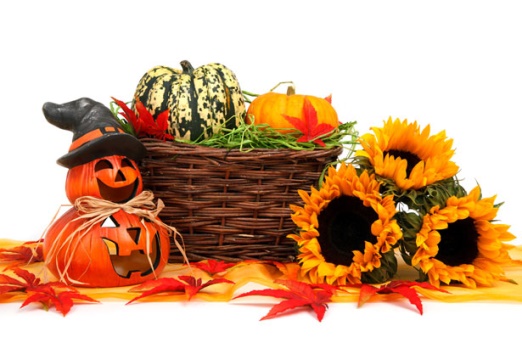 Møde mandag d. 08.08.2016 kl. 10.00 på kredskontoret.ReferatAfbud fra Birte Lundby.Pkt. 1	Godkendelse af dagsordenen og referatet  fra d.20.04.16 	Begge blev godkendtPkt. 2	 Sommerens udflugt onsdag d. 24.08.16.Antal tilmeldte. Der er 58 tilmeldte ,og der kan netop være 58 personer i bussen.Der er kommet afbud fra 2 personer.Gennemgang af hele programmet og økonomien.GFP køber wienerbrød til kaffen, som vi kan drikke i Lund.Der er bestilt to guider i Lund Domkirke til kl. 11. Efter rundvisningen kører vi til Bosjô. Her spiser vi kl. 13. Der vil blive serveret kylling. Herefter rundvisning samt tid på egen hånd inden hjemturen. Økonomien holder fint, da vi kan klare os med en bus.	Pkt. 3.	Planlægning af efterårsturen. Torben orienterer.Torben har lavet et færdigt program til onsdag d. 2. november 2016 til FN-byen og Designmuseet i Bredgade. Efterfølgende vil der kunne spises frokost i Café Petersborg. Mulighed for at se Henry Herups lille have efter frokost.Invitationen udsendes i uge 35. Deltagerbetalingen bliver max 100,- kr. Pkt. 4.	Teaterbilletter er reserveret til torsdag d. 3. november 2016 kl. 19.30. ”Dansetimen”. På teaterskolen (det gamle Odsherred Teater).	Invitation udsendes senere.Pkt. 5.	 Evaluering af rejsen til  Stralsund. Indholdet. Hotellet. Rejsen. Økonomien.Mange har givet meget fine tilbagemeldinger, og der var stor tilfredshed med både hotel og indhold. Alle var godt tilfredse med Anders ledelse af turen.Pkt. 6.	Målet for rejsen i 2017.	Uge 24 er planlagt med Anders. Afrejse søndag d. 11. juni 2017.	Det nordlige Polen har været drøftet. 5 dage.	Nürnberg og Bamberg . 6 dage.	Vi besluttede os for Nûrnberg og Bamberg på 6 dage.Pkt. 7.	Nyt fra kreds 51.Der arbejdes med at finde besparelser i kommunen på gr. af omprioriteringsbidraget. Man afventer ,hvilke konsekvenser det vil få for skolevæsenet.Alle stillinger er besat af uddannede lærere.Hjemmesiden er opdateret for pensionisterne.Tilbud om underholdning om Jeppe Aakjær. Annie undersøger prisen.Pkt. 8.	Det forpligtende kredssamarbejde.Referat af mødet d. 25.05.16. Referatet kan ses på hjemmesiden.Både Jan Erik og Annie blev valgt som årsmøderepræsentanter. Møde d. 16. august i Odsherred.	Ny årsstruktur p.g.a. årsmødet bliver flyttet.	Årsmødet i 2017 vil blive holdt sidst i februar.	GFP vil dække bord d. 16. 08.16.  Annie og JEO køber ind.Pkt. 9.	Årsmødet d. 1. og 2. september 2016 på Sinatur hotel Storebælt.Udvælgelse af en aktivitet, som vi skal medbringe velbeskrevet på 1 A4 side på årsmødet. Hvilken af vore aktiviteter skal vi vælge?Annie laver beskrivelse af en af vore rejser.De fire afholdte pensionistkurser. Stor søgning til kurserne. Vi kan foreslå en mindre selvfinanciering.Nordisk pensionisttræf i Sverige til næste år 12. – 16. juni 2017 i Kungälv v. Gøteborg. (samme uge som vores rejse !)Pkt. 10.	Næste møde	. Næste møde afholdes torsdag d. 06.10.2016 kl. 10.00.GFP køber brød.		Pkt. 11.	Evt.   Mange medlemmer modtager ikke Folkeskolen regelmæssigt. Annie   